ESCOLA CRESCER E SABER EDUCAÇÃO INFANTIL E ENSINO FUNDAMENTAL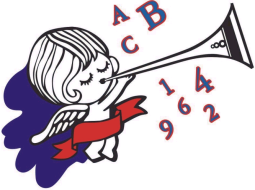 LISTA DE MATERIAL ESCOLAR – INFANTIL 4 – 2024MATERIAL VARIADO03 lápis grafite Jumbo triangular01 apontador duplo com depósito02 caixas lápis de cor Jumbo triangular com 12 cores03 caixas de massa para modelar com 12 cores02 caixas de tinta guache com 6 cores 01 caixa giz de cera Big triangular com 12 cores01 estojo de canetinhas hidrográficas jumbo com 12 cores01 borracha branca com capa01 penal de zíper (trazer vazio e identificado)02 tubos de cola branca 90g01 pincel CHATO nº 8 (identificado)01 rolo pequeno de lastex02 rolos de fita crepe01 rolo de durex largo02 rolos de durex colorido01 pote pequeno de glitter 01 pasta Polionda 20 mm AZUL (identificada) 01 protetor plástico para crachá01 pct de palito de sorvete 01 pct de palito de sorvete colorido01 pct de palito de churrasco02 pcts de lantejoula grande01 pct de forminhas simples colorida para doces01 pct de grampo de roupa de madeira01 pct de pratos descartáveis de festa infantil de papel01 pct de bexiga colorida (50uni)01 folha de lixa (grossa)02 telas pequenas para pintura03 refis de cola quente (fino)30 sacos plásticos tamanho ofícioPAPÉIS400 folhas de papel sulfite branco A4100 folhas de papel sulfite reciclado A450 folhas de papel sulfite 180gr.04 folhas de EVA amarelas e 02 vermelhas02 folhas de papel kraft03 folhas de papel carmim verde01 folhas de cartolina branca 02 rolos de papel crepom verde01 bloco criativo01 bloco de papel para origami01 metro de papel contact transparenteMATERIAL DE HIGIENE01 pente ou escova para cabelo (manter na mochila)01 escova de dente com protetor (identificados)01 pct de lenço umedecido (manter na mochila)Roupa reserva (manter na mochila)Calçado reserva (manter na mochila)MATERIAL PEDAGÓGICO02 revistas usadas (observar o conteúdo)01 brinquedo (Exemplo: kit salão de beleza ou kit posto de gasolina ou kit petshop)USO PESSOAL01 antitérmico (manter na mochila) (identificado)01 termômetro (manter na mochila) (identificado)01 mochila (USO OBRIGATÓRIO DA MOCHILA PERSONALIZADA DA ESCOLA, pois ela possui o tamanho ideal, para armazenar todos os pertences da criança. A mesma poderá ser adquirida na Secretaria). Contamos com a compreensão de todos.USO COMUM01 sabonete líquido pequeno02 tubos de creme dental infantil (sem flúor)08 caixas de lenços de papel01 cx de curativos transparentes06 pcts de guardanapos de papel200 copos descartáveis para água            400 copos e200 folhas de papel “Bom Apetite”          200 folhas se fordescartável (Lojas de Embalagens)         do período integralATENÇÃOLembramos que não serão aceitos materiais no 1º dia de aula, pois as professoras estarão recepcionando os alunos.Os materiais didáticos serão entregues para os alunos, a cada início de semestre;Os uniformes serão adquiridos na secretaria da escola e deverão ser identificados com o nome da criança. Sugestão: www.inkids.com.br (etiquetas laváveis); A escola não se responsabilizará por uniformes, pertences e materiais sem identificação;Judô – Quimono azul ou branco; Balé – Malha duas peças: short saia, blusinha e sapatilhas rosa (para verão) calça, e sapatilhas brancas ou com meia calça branca (para inverno).As aula  de balé e judô acontecerão no período da tarde.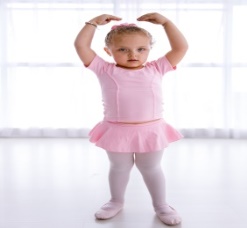 MATERIAL PARA ALUNOS DO PERÍODO INTEGRAL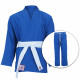 02 caixa de massa para modelar com 12 cores01 caixa de tinta guache com 6 cores01 tubo de cola branca 90g01 brinquedo (brinquedoteca): tamanho e modelo compatíveis à faixa etária da criança e com valores acessíveis. Observar a qualidade dos produtos para evitarmos acidentes (sem peças pequenas e sem pontas agudas ou cortantes)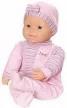 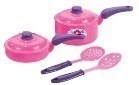 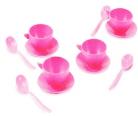 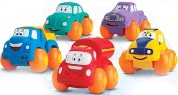 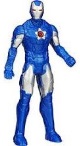 